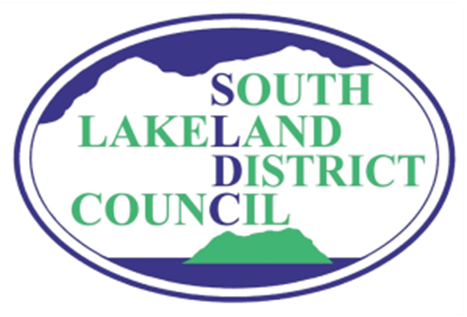 South Lakeland District Council The Bay Cultural Compact Consultancy4 months Note: All submissions must be uploaded and returned via the ChestThe submission deadline is:1pm 11th September 2020INSTRUCTIONS TO ORGANISATIONS AND DETAILS OF CONTRACTOverview1.1.1	Please note: organisations must disclose any actual or potential conflict of interest regarding the Contract.	TimetableThis timetable is indicative only. South Lakeland District Council (SLDC) reserves the right to change it at its discretion.Important NoticeThese documents are for use by Organisations, their professional advisers and other parties essential to preparing a response, who are interested in providing an, for the Council, and for no other purpose.The contents of this documentation and that of any other documentation sent to you in respect of this procurement process are provided on the basis that they remain the property of the Council and must be treated as confidential.  If you are unable or unwilling to comply with this requirement you must destroy all associated documents immediately and not retain any electronic or paper copies.No warranty is given as to the accuracy or completeness of the information contained in the relevant documentation and any liability for any inaccuracy or incompleteness is therefore expressly disclaimed by the Council and its advisers.The Council reserves the right to reject submissions which are not presented in accordance with the instructions given.The Council reserves the right to cancel the procurement process at any point. The Council is not liable for any costs resulting from cancellation of the process or for any costs incurred by Organisations participating in the process.All submissions must be completed in the English language.If anything is unclear bidders are encouraged to request clarification via the Chest (www.the-chest.org.uk) prior to the submission deadline. No exceptions will be given after the deadline where there has been failure to do so. Freedom of Information and Environmental Information StatementThe Council is subject to The Freedom of Information Act 2000 (“Act”) and The Environmental Information Regulations 2004 (“EIR”). As part of the Council’s duties under the Act or EIR, it may be required to disclose information concerning the procurement process or the Contract to anyone who makes a request.If the Organisation considers that any information provided in their Questionnaire is commercially sensitive (meaning it could reasonably cause prejudice to the Organisation if disclosed to a third party) then it should be clearly marked as "Not for disclosure to third parties” together with valid reasons in support of the information as being exempt from disclosure under the Act and the EIR.  The Council will endeavour to consult with the Organisation and have regard to comments and any objectives before it releases any information to a third party under the Act or the EIR.  However the Council shall be entitled to determine in its absolute discretion whether any information is exempt from the Act and/or the EIR, or is to be disclosed in response to a request of information.  The Council must make its decision on disclosure in accordance with the provisions of the Act or the EIR and can only withhold information if it is covered by an exemption from disclosure under the Act or the EIR. Environmental Responsibility and Sustainability1.5.1	The Council are committed to the principles of sustainability and protection of the environment. So far as reasonably practicable, this will be achieved by inclusion of environmental and sustainability considerations in procurement processes and contracts, as appropriate and proportionate to the subject matter. 1.5.2	The Council continually aims to achieve sustainable procurement outcomes that will offer value for money whilst delivering socio-economic and environmental benefits to the end users and our local communities. 1.5.3	Suppliers can find assistance on responding to these requirements in the procurement process as well as how they can further support the Council in delivering its environmental and sustainability objectives at www.southlakeland.gov.uk/procurement.1.6            Web Accessibility	All bidders, if required and at their cost, must comply with the Public Sector Bodies (Websites and Mobile Applications) (No. 2) Accessibility Regulations 2018 in order to comply with web accessibility.1.7          Accounting Standards All bidders will comply with all accounting standards that are applicable at all times including IFRS16 and will supply information, at no cost to the Council, in the format requested by the Council within 21 days of request.2.0            SPECIFICATIONPlease refer to Schedule 4 - Specification3.0	Potential Supplier InformationPlease note: A criminal record check for relevant convictions may be undertaken for the preferred suppliers and the persons of significant in control of them.3.1    Contact details and declarationI declare that to the best of my knowledge the answers submitted and information contained in this document are correct and accurate. I declare that, upon request and without delay I will provide the certificates or documentary evidence referred to in this document. I understand that the information will be used in the selection process to assess my organisation’s suitability to be invited to participate further in this procurement. I understand that the authority may reject this submission in its entirety if there is a failure to answer all the relevant questions fully, or if false/misleading information or content is provided in any section.I am aware of the consequences of serious misrepresentation.4.0            EVALUATION AND AWARD CRITERIA4.1	IntroductionThe contract will be awarded to the bidder who, in the opinion of the Council at conclusion of the evaluation, offers the most economically advantageous option having regard to the following criteria. The evaluation will take place in two stages:4.2	Stage 1 – Selection Criteria4.2.1	Bidders will initially be evaluated on their responses to Section 5 Stage 1: Supplier Questionnaire. The Councils is seeking to identify organisations with sufficient capacity and capability to deliver the contract. Only bidders that achieve a pass in the Supplier Questionnaire points will be taken forward and evaluated against the Award Criteria.4.2.2	Each Supplier Questionnaire will be checked initially for compliance. If any bidder is awarded a ‘fail’ on any pass/fail section they will be eliminated from the process. Failure to complete any part of this section may also invalidate the response. In such an occurrence the relevant Bidder(s) will be notified immediately. 4.2.3	Bidders that comply with the compulsory criteria will then be evaluated on their responses to the other sections contained within the Supplier Questionnaire. Each section is weighted as shown in the table below. This part of the selection process focusses on the Bidder’s characteristics and capability in principle to provide the Council’s requirements.4.3	Stage 2 – Award Criteria	4.3.1	  Only Bidders who pass the Selection Criteria will be evaluated against the Award Criteria set out below. Evaluation of this section will be against information included in response to the Specification. 4.3.2	  Information requested by the Council will be evaluated against the criteria detailed below:4.3.3     Important Note: Bidders should not assume members of the evaluation panel have any prior knowledge of their organisation. The assessment will be made on the written response provided only. 4.4	Financial Evaluation (30%) 4.4.1	A maximum of 300 points will be awarded for price out a total 1,000 points. The table below illustrates how the total sum of the amount quoted in Schedule 3 - Pricing Schedule will be converted to points for each Bidder.4.5	Quality Evaluation (70%)4.5.1	The Council requests the method statements detailed at section 6.3 are produced in response to the quality criteria. The allocated sub-weightings for the Method Statements are detailed in 6.3. Responses will be evaluated using the following scoring criteria:4.6 Presentations4.6.1 Shortlisted candidates will be invited to attend an interview/presentation via Microsoft Teams to discuss their proposed approach to delivering the brief. The points from the written evaluation will not be taken forward and award of contract will be based on the quality and content of the presentations.5.  Stage 1 – Supplier Questionnaire5.1     Economic and Financial StandingModern Slavery Act 2015: Requirements under Modern Slavery Act 2015Additional QuestionsSuppliers who self-certify that they meet the requirements for these additional modules will be required to provide evidence of this if they are successful at contract award stage. 6.0	STAGE 2: AWARD CRITERIA – FINAL SUBMISSION6.1	Requirement of Bidders6.1.1	In order to be considered for this opportunity bidders must provide the following information in the required format. Any submissions which are incomplete are likely to be excluded. 6.2           Financial Submission6.2.1       Bidders must complete the following information to be considered in the financial evaluation.6.2.2 		PriceThe consultants should submit a fixed price fee proposal for the work which must e stated exclusive of VAT with proposals being no more than £29,000. The total cost of delivery of the project should be provided, and should include the following detail:A total cost for each component part of the project. Included within this will be a breakdown of the costs for completing the key tasks.Breakdown of hourly rates and day ratesA forecasted monthly spend on the project against each key task;The total cost for the project.All costs such as travel and expenses should be included in the rates as part of the fee proposal. No additional costs will be paid other than those agreed with the Authority.The budget for delivery of the project should be inclusive of disbursementsPlease complete Schedule 3 - Pricing Schedule 6.3	Quality Submission – Method Statements6.3.1	Bidders must provide a response to the following method statements to be considered in the quality evaluation. Method statements should clearly describe delivery of the contract. Please do not include unrequested case studies or marketing material.Experience (200 points)Details of the skills and experience of team members and including subcontracted specialists relevant to the project should be provided, including:Evidence of experience delivering similar projects;A CV should be included for each proposed team member and including sub contracted specialists, containing a synopsis of their skills and experience relevant to this project, examples of similar projects worked on by each team member (maximum three sides A4) which we would expect to include high level expertise in the initiation and development of high level cross sector partnerships, cultural and creative sector business plan development and in consultation and engagement. It will be expected that the team identified will undertake the work attributed to them;A maximum of four concise ‘project summary sheets’ describing projects of a similar nature which the consultant/s have delivered successfully within the last three years, and including the value of the commission and any client feedback received (maximum one side A4 for each project).Methodology (300 points)The methodology must present a clear understanding of our requirements and the quality proposals for meeting them.  In particular it should summarise how you will provide each of the main requirements, including:The proposed approach and methodology for each component stage;Clarity on how the proposed consultant / team would deliver the project including information on the hours attributed to each stage and team member set outProgramme (200 points)The programme must show key tasks and key dates relevant to completion of the three stages of the project. The programme stages should be supported with clarification around how the project would be controlled to ensure compliance with key timescales. Sufficient time should be built into the timetable for delivery for review of the work by the Bay authorities and key stakeholders. Confirmation should be provided that the Consultant would be available to start work on the project from 5 October 2020 with the team members identified within the bid and for the duration of the project. Confirmation should also be made of the proposed project completion date, which should be no later than 30 January 2021 for the completion of the business plan.7 - DeclarationITEMCONTRACT DETAILSContract Description:The Bay Cultural Compact Development ConsultancyPeriod of Contract:Initial term of contract 4 months Authority Contact:Any queries must be submitted anonymously via the Chest to: Gill Flowers, Procurement SpecialistAdditional Documents:Schedule 2 – Canvassing Collusive Certificate, Schedule 3 -  Pricing Schedule, Schedule 4 - Specification Submission Instructions:All completed documents must be submitted via the e-tendering portal, The ChestSubmission Deadline for return of Quotation Documents:1pm on 11th September 2020StageDate/TimeSubmission of Quotation Documents at 1pm 11th September 2020Evaluation of Submissions14th - 18th September 2020Notification to consultants of invitation to interview /presentation 18th September 2020Interview/ Presentation date25th / 26th September 2020Notification of Intention to Award29th September 2020Contract Start Date5th October 2020Question numberQuestionResponse3.0 (a)Full name of the potential supplier submitting the information3.0 (b) – (i)Registered office address (if applicable)3.0 (b) – (ii)Registered website address (if applicable)3.0 (c)Trading status public limited companylimited company limited liability partnership other partnership sole trader third sectorother (please specify your trading status)3.0 (d)Date of registration in country of origin3.0 (e)Company registration number (if applicable)3.0 (f)Charity registration number (if applicable)3.0 (g)Head office DUNS number (if applicable)3.0 (h)Registered VAT number 3.0 (i) - (i)If applicable, is your organisation registered with the appropriate professional or trade register(s) in the member state where it is established?Yes ☐No  ☐N/A ☐3.0 (i) - (ii)If you responded yes to 3.0 (i) - (i), please provide the relevant details, including the registration number(s).3.0 (j) - (i)Is it a legal requirement in the state where you are established for you to possess a particular authorisation, or be a member of a particular organisation in order to provide the services specified in this procurement?Yes ☐No   ☐3.0 (j) - (ii)If you responded yes to 3.0 (j) - (i), please provide additional details of what is required and confirmation that you have complied with this.3.0 (k)Trading name(s) that will be used if successful in this procurement3.0 (l)Relevant classifications (state whether you fall within one of these, and if so which one)Voluntary Community Social Enterprise (VCSE)Sheltered WorkshopPublic service mutual3.0 (m)Are you a Small, Medium or Micro Enterprise (SME)?Yes ☐No   ☐3.0 (n)Details of Persons of Significant Control (PSC), where appropriate:   - Name; - Date of birth; - Nationality; - Country, state or part of the UK where the PSC usually lives; - Service address; - The date he or she became a PSC in relation to the company (for existing companies the 6 April 2016 should be used); - Which conditions for being a PSC are met;  	- Over 25% up to (and including) 50%, 	- More than 50% and less than 75%, 	- 75% or more. (Please enter N/A if not applicable)3.0 (o)Details of immediate parent company:- Full name of the immediate parent company- Registered office address (if applicable)- Registration number (if applicable)- Head office DUNS number (if applicable)- Head office VAT number (if applicable)(Please enter N/A if not applicable)3.0 (p)Details of ultimate parent company:- Full name of the ultimate parent company- Registered office address (if applicable)- Registration number (if applicable)- Head office DUNS number (if applicable)- Head office VAT number (if applicable)(Please enter N/A if not applicable)Question numberQuestionResponse3.1 (a)Contact name3.1 (b)Name of organisation3.1 (c)Role in organisation3.1 (d)Phone number3.1 (e)E-mail address 3.1 (f)Postal address3.1 (g)Signature (electronic is acceptable)3.1 (h)DateSub CriteriaPoints%Economic and Financial StandingPass/FailPass/FailInsurancePass/FailPass/FailTotals
Evaluation Criteria
Evaluation Criteria
Evaluation Criteria
Evaluation CriteriaHigh Level CriteriaSub CriteriaPoints%Price 30030%Quality
Quality – Experience20020%Quality
Quality – Methodology300 30%Quality
Quality – Programme20020%Totals1,000100%Cost PointsCost PointsCost PointsCost PointsCost PointsCost PointsCost PointsCost PointsDescriptionFormulaWorked ExampleWorked ExampleWorked ExampleWorked ExampleWorked ExampleDescriptionT1T2T3T4T5Whole System CostA£500£622£425£440£625Lowest CostB£425£425£425£425£425CalculationC = B ÷ A0.850.681.000.970.68Convert to PointsD = C x 300255204300291204PointsCriteria0% of
available
pointsUnacceptable – Nil or inadequate response. The response fails to meet the required standard, contains significant shortcomings and/or is inconsistent with other proposals.0 - 25% of
available
pointsPoor – The response addresses some elements of the requirement but contains insufficient detail or explanation to demonstrate how the requirement will be fulfilled. 25 - 50% of
available
pointsAcceptable – The response addresses a broad understanding of the requirement but lacks detail or is inconsistent in some respects. 50 - 75% of
available
pointsGood – The response Is sufficiently detailed to demonstrate a good understanding and meets the required standard in all material respects. 75 - 100% of
available
pointsExcellent – The response demonstrates a thorough understanding, provides detail of how the requirement will be met in full and exceeds some or all of the major requirements to offer added value to the council. QuestionResponse5.1.1Are you able to provide a copy of your audited accounts for the last two years, if requested?If no, can you provide one of the following: answer with Y/N in the relevant box.Yes ☐No   ☐(a)A statement of the turnover, Profit and Loss Account/Income Statement, Balance Sheet/Statement of Financial Position and Statement of Cash Flow for the most recent year of trading for this organisation.Yes ☐No   ☐(b) A statement of the cash flow forecast for the current year and a bank letter outlining the current cash and credit position.Yes ☐         No   ☐(c) Alternative means of demonstrating financial status if any of the above are not available (e.g. forecast of turnover for the current year and a statement of funding provided by the owners and/or the bank, charity accruals accounts or an alternative means of demonstrating financial status).          Yes ☐No   ☐5.1.2Where we have specified a minimum level of economic and financial standing and/ or a minimum financial threshold within the evaluation criteria for this procurement, please self-certify by answering ‘Yes’ or ‘No’ that you meet the requirements set out.Yes ☐No   ☐5.1.3If you have indicated in the Selection Questionnaire question 3.0 (o) that you are part of a wider group, please provide further details below: If you have indicated in the Selection Questionnaire question 3.0 (o) that you are part of a wider group, please provide further details below: Name of organisation:Name of organisation:Name of organisation:Relationship to the Supplier completing these questions:Relationship to the Supplier completing these questions:Relationship to the Supplier completing these questions:5.1.4Are you able to provide parent company accounts if requested to at a later stage?Yes ☐No   ☐5.1.5If yes, would the parent company be willing to provide a guarantee if necessary?Yes ☐No   ☐5.1.6If no, would you be able to obtain a guarantee elsewhere (e.g. from a bank)?Yes ☐No   ☐This question will be evaluated as a Pass/Fail.This question will be evaluated as a Pass/Fail.This question will be evaluated as a Pass/Fail.5.2.1Are you a relevant commercial organisation as defined by section 54 ("Transparency in supply chains etc.") of the Modern Slavery Act 2015 ("the Act")?
Yes   ☐N/A   ☐
5.2.2If you have answered yes to question 1 are you compliant with the annual reporting requirements contained within Section 54 of the Act 2015?Yes   ☐Please provide relevant the url …No    ☐Please provide an explanation5.3.1InsuranceInsuranceThis question will be evaluated as a Pass/Fail.This question will be evaluated as a Pass/Fail.This question will be evaluated as a Pass/Fail.(a)Please self-certify whether you already have, or can commit to obtain, prior to the commencement of the contract, the levels of insurance cover indicated below:  Employer’s (Compulsory) Liability Insurance = £5MPublic Liability Insurance = £5M
Professional Indemnity Insurance = £2M


*It is a legal requirement that all companies hold Employer’s (Compulsory) Liability Insurance of £5 million as a minimum. Please note this requirement is not applicable to Sole Traders.Yes ☐No   ☐OVERALL PRICE (INCLUDING EXPENSES)OVERALL PRICE (INCLUDING EXPENSES)Price (Excluding VAT)£I declare that to the best of my knowledge the answers submitted to these questions are correct. I understand that the information will be used in the selection process to assess my organisation’s suitability to be invited to participate further in this procurement, and I am signing on behalf of        (Insert name of Supplier).I understand that the authority may reject my submission if there is a failure to answer all relevant questions fully or if I provide false/misleading information. I have provided a full list of any Appendices used to provide additional information in response to questions.I also declare that there is no conflict of interest in relation to the authority’s requirement.The following appendices form part of our submission;I declare that to the best of my knowledge the answers submitted to these questions are correct. I understand that the information will be used in the selection process to assess my organisation’s suitability to be invited to participate further in this procurement, and I am signing on behalf of        (Insert name of Supplier).I understand that the authority may reject my submission if there is a failure to answer all relevant questions fully or if I provide false/misleading information. I have provided a full list of any Appendices used to provide additional information in response to questions.I also declare that there is no conflict of interest in relation to the authority’s requirement.The following appendices form part of our submission;Document completed byDocument completed by7.1Name7.2Role inorganisation7.3Date7.4Signature